  THE PTI 2016/2017 LONG SERVICE AWARD CEREMONY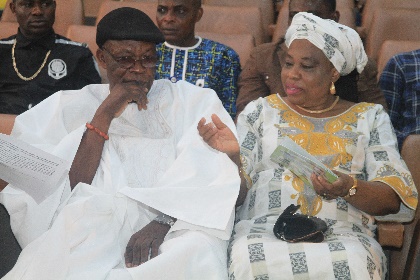 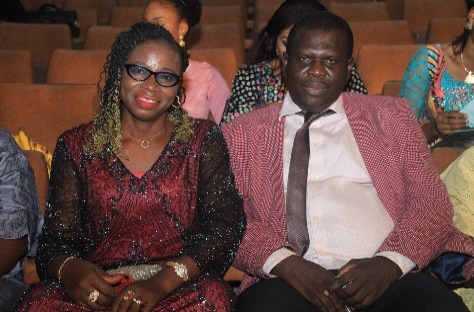 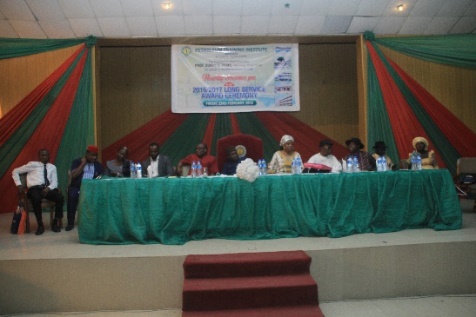 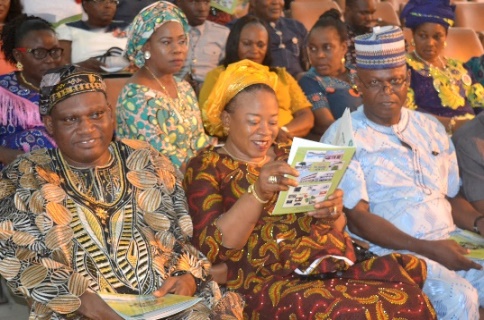 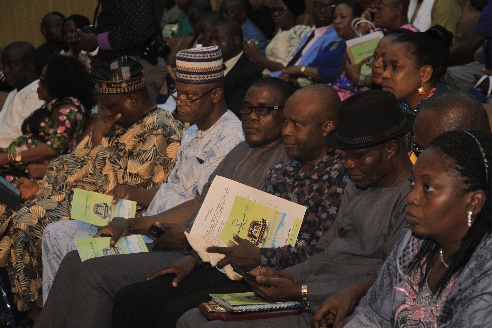 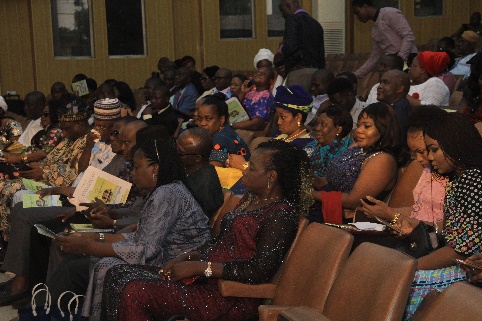 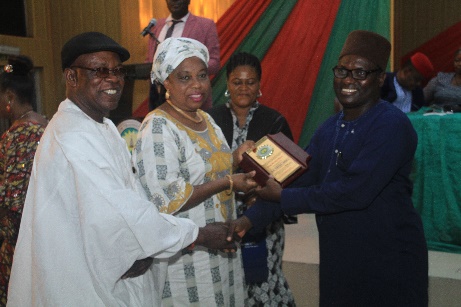 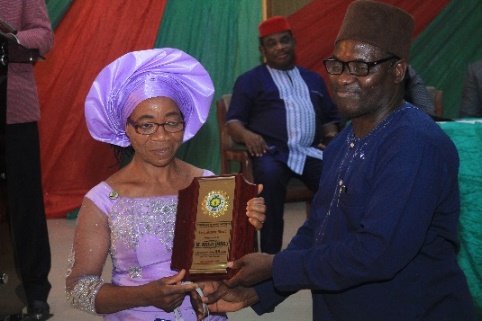 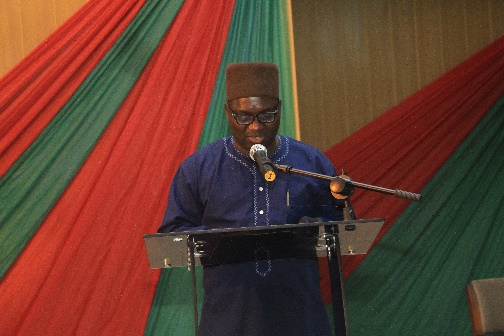 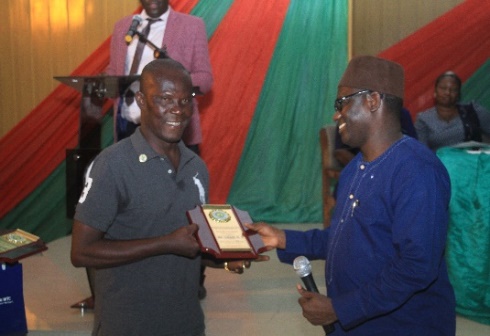 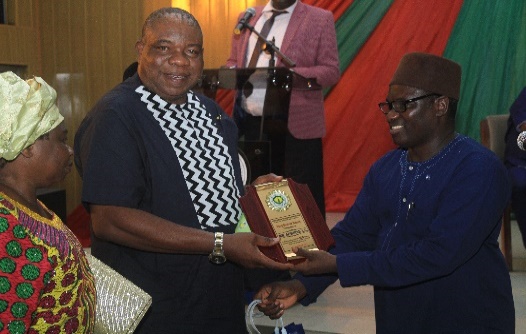 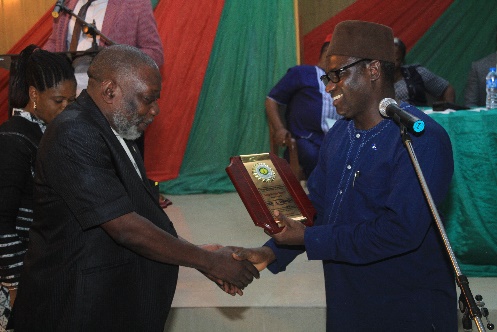 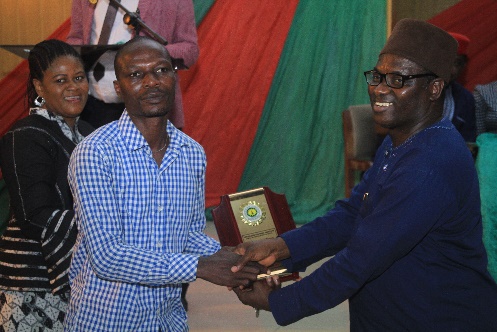 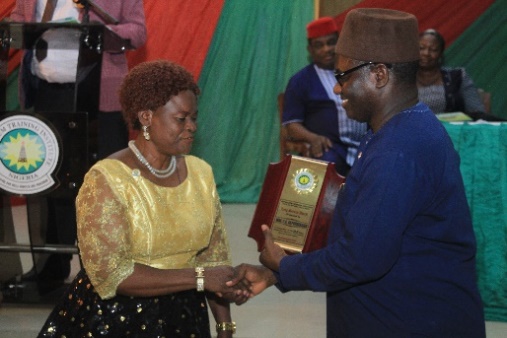 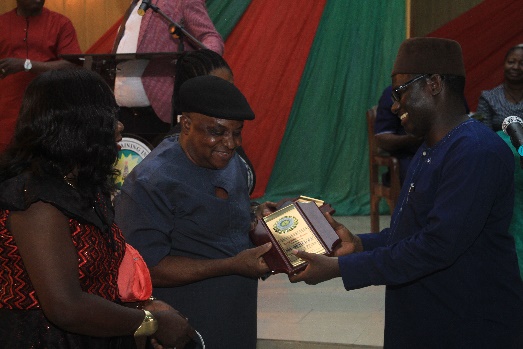 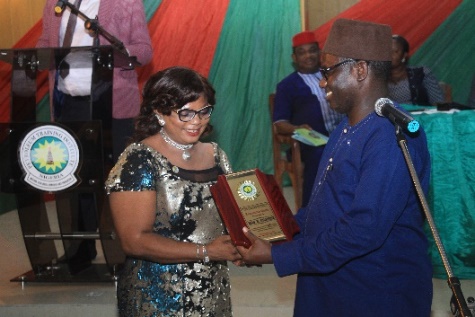 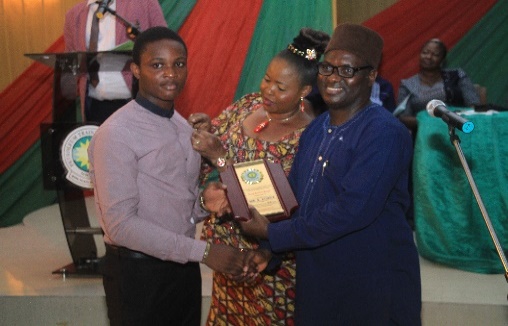 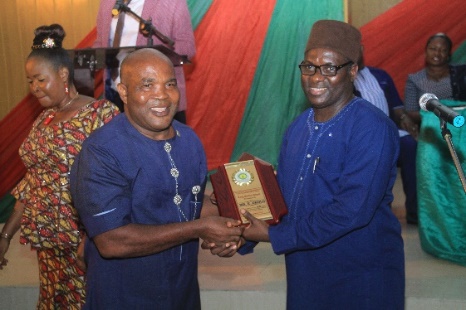 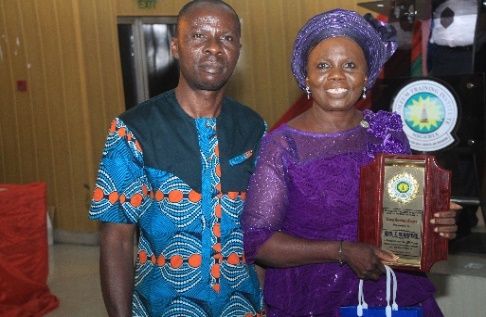 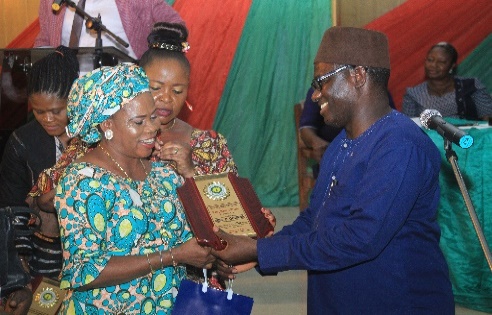 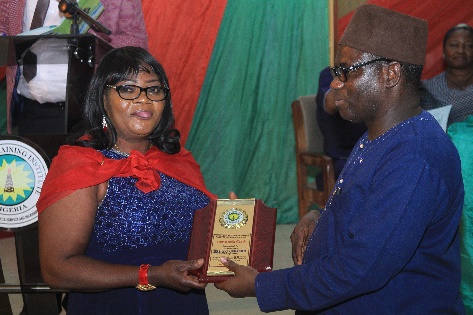 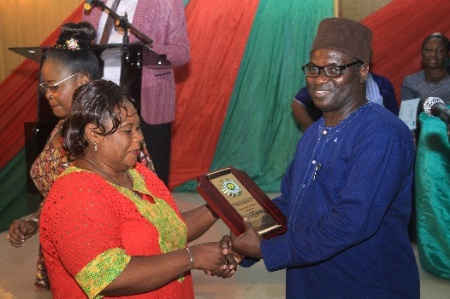 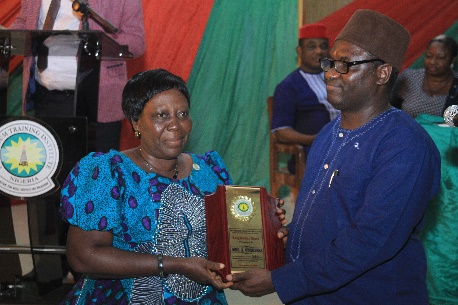 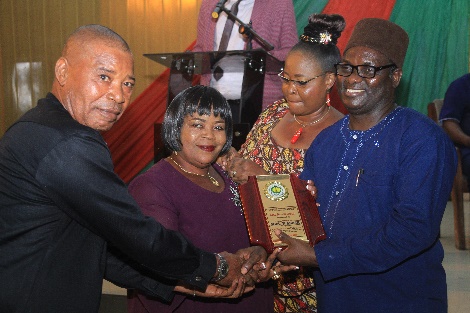 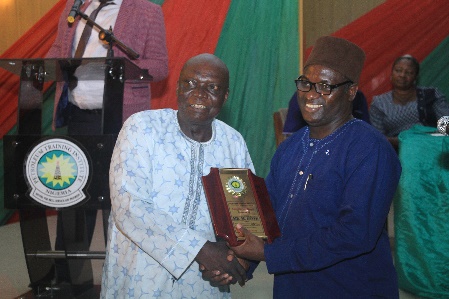 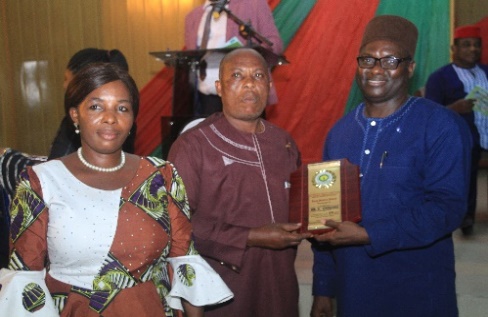 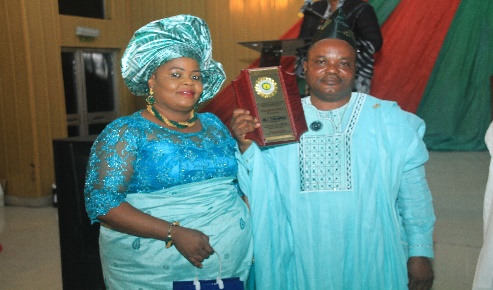 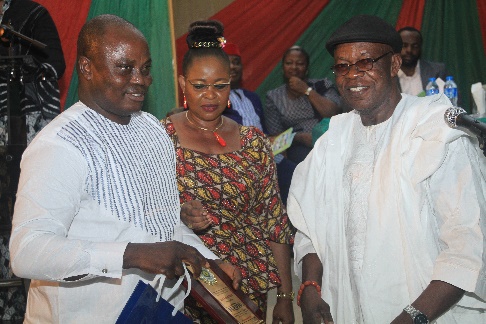 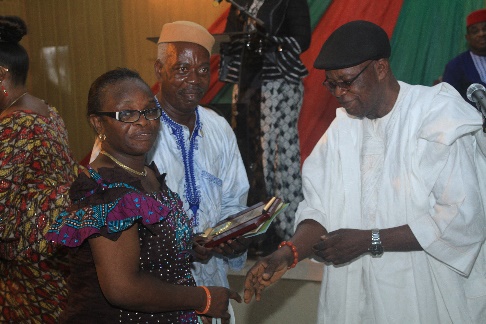 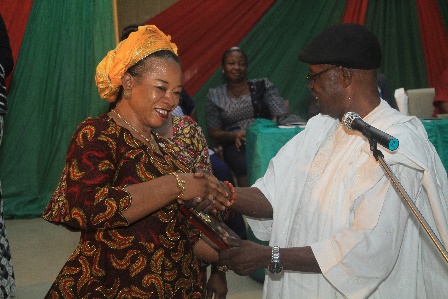 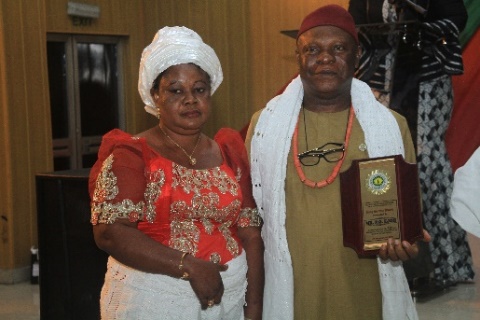 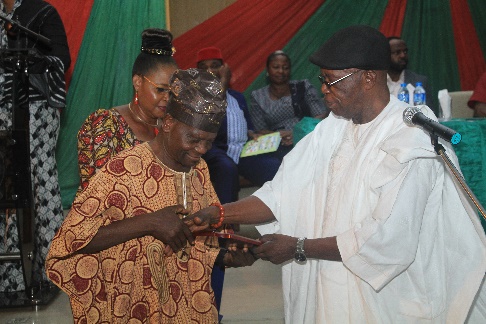 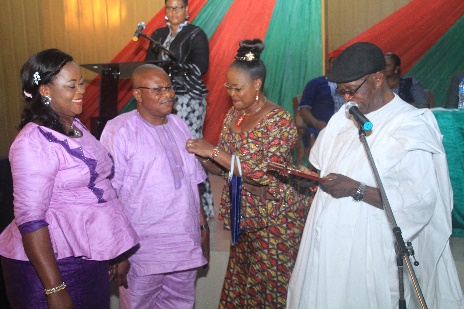 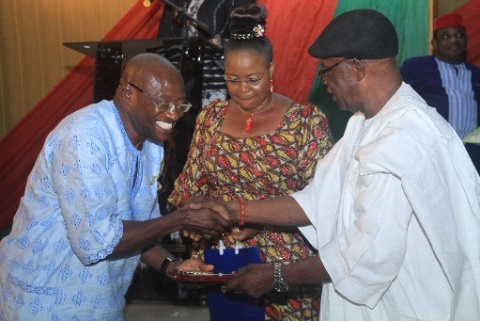 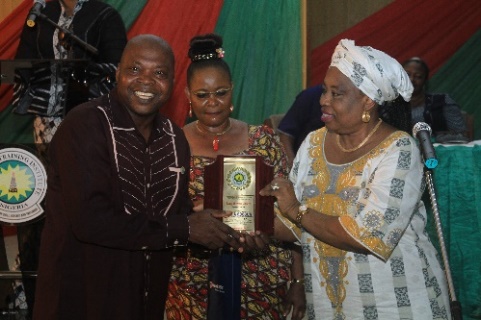 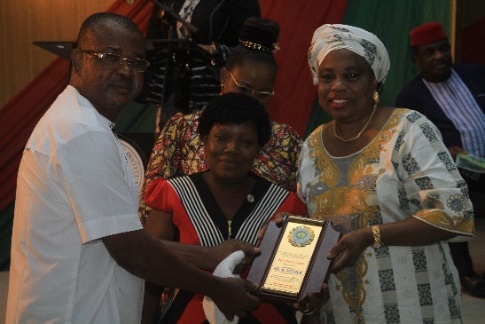 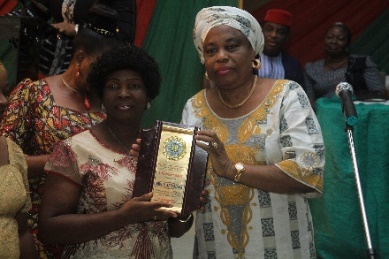 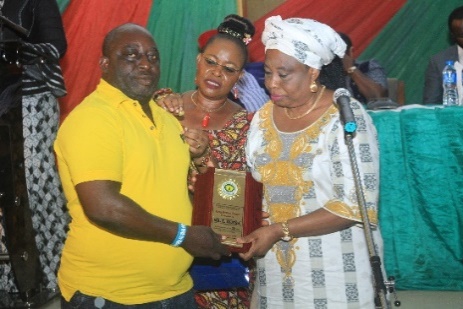 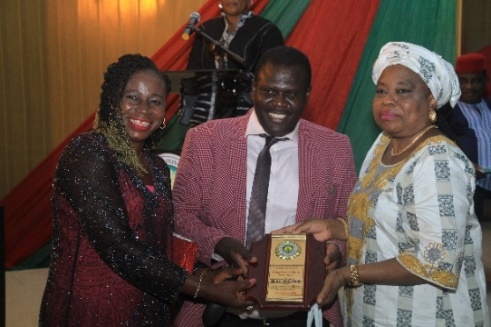 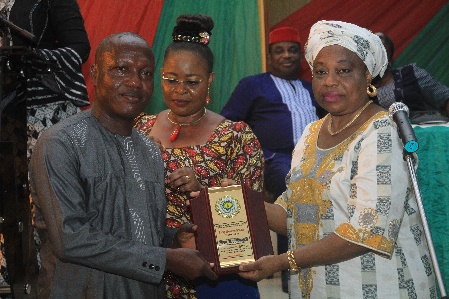 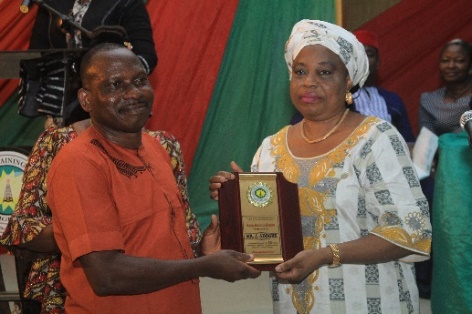 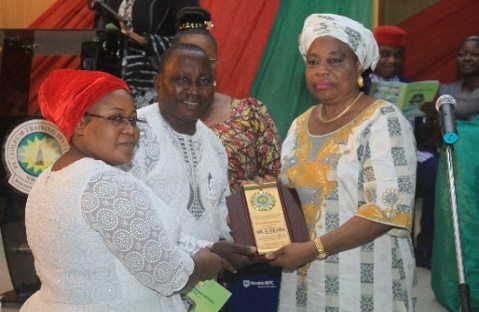 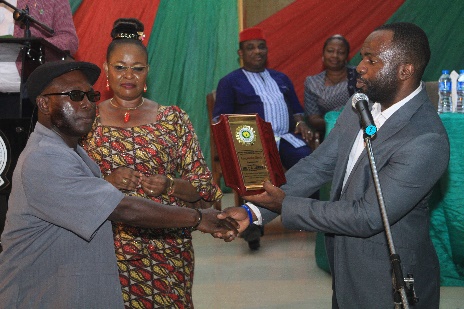 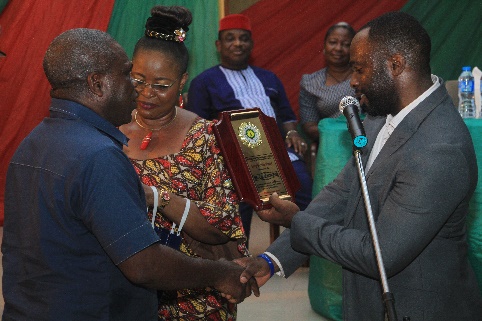 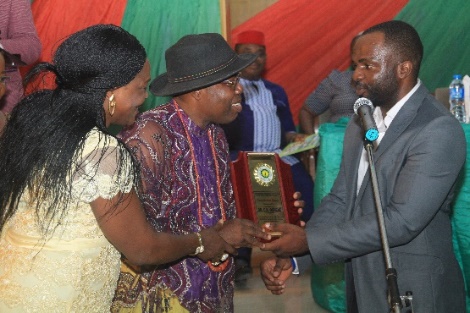 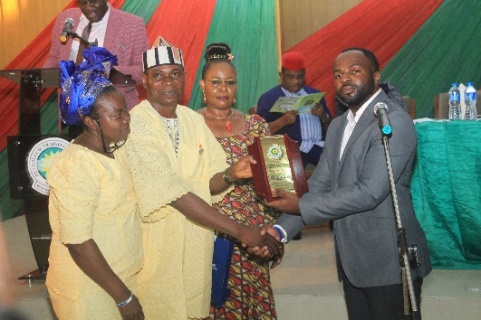 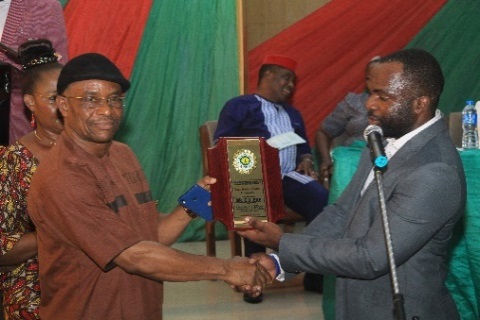 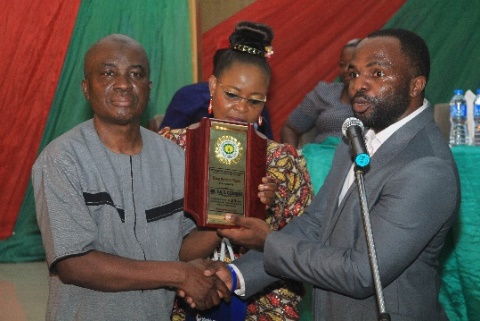 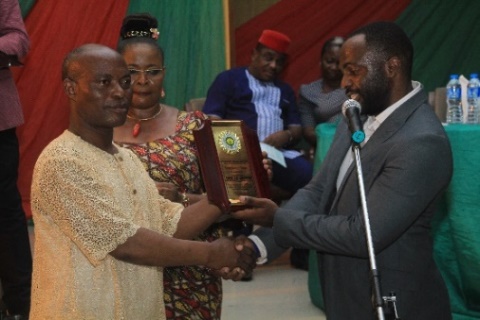 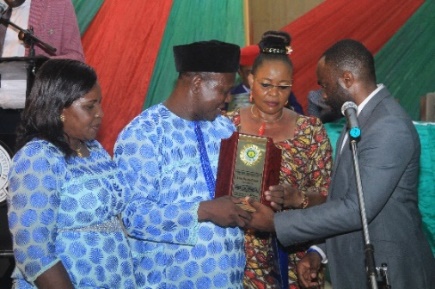 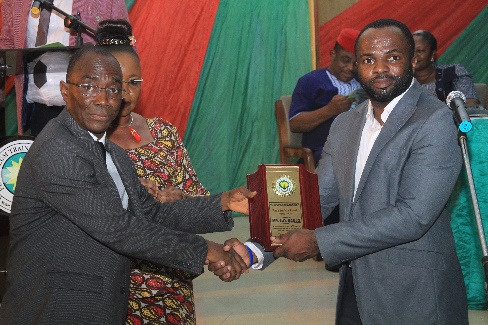 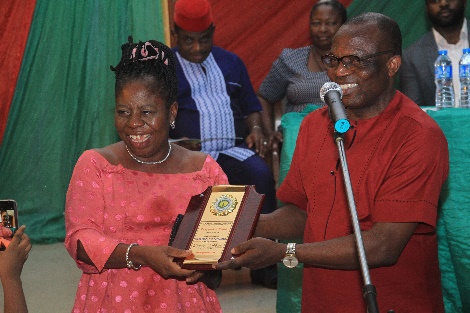 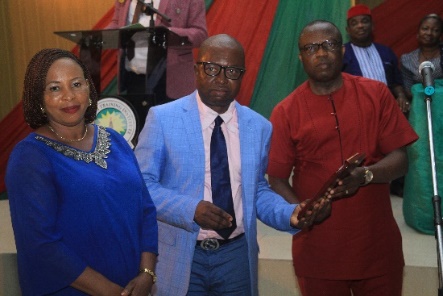 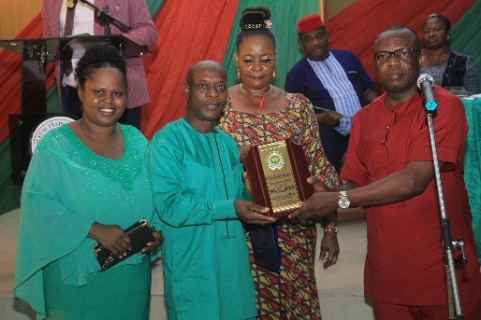 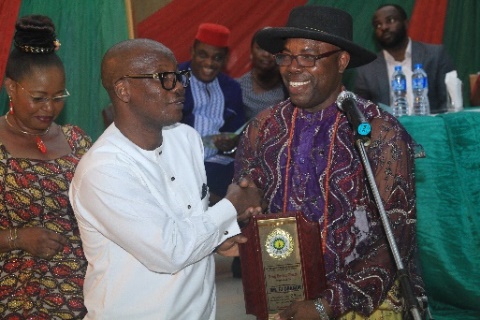 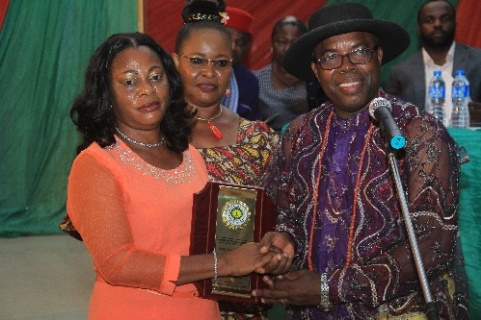 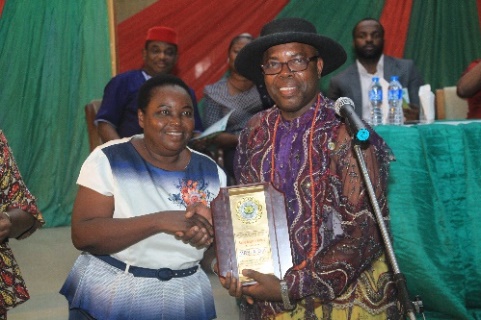 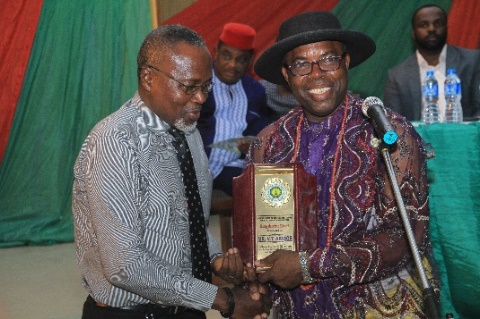 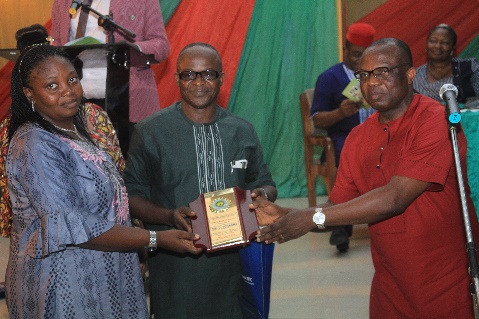 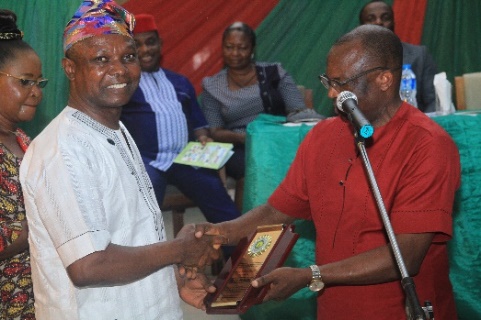 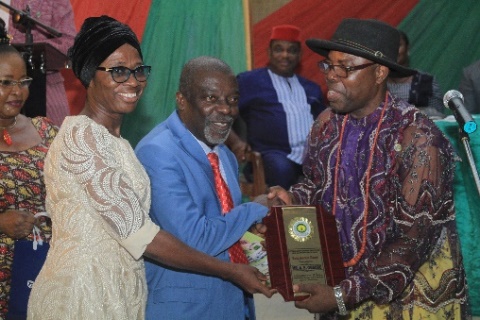 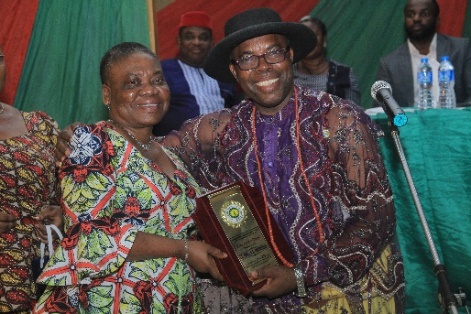 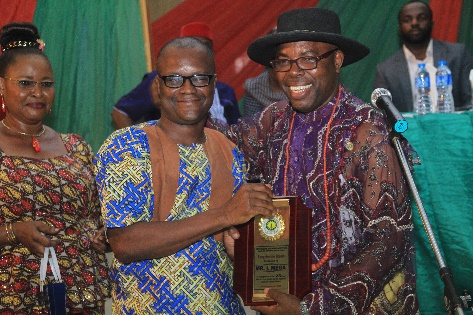 